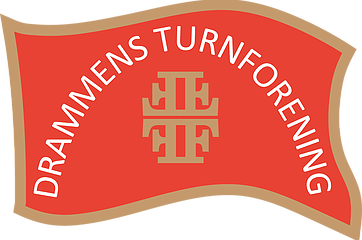 Drammens TurnforeningPostboks 22003003 Drammenpost@drammenturn.noDrammens Turnforening Challenge (DTC) – 28.-29. oktober 2017Drammens Turnforening inviterer til konkurranse i troppsgymnastikk og Salto-konkurranse. Denne invitasjonen omhandler Salto-konkurransen som er et vel etablert konsept i Norge. Hva er Salto-konkurranse?SALTO er et akronym for Sosial – Allsidig – Lek – Turn – Oppvisning, og denne konkurranseformen er et breddetilbud. Det vil si at nesten hvem som helst kan være med på Salto, og de to eneste elementene man må kunne for å være med er forlengs rulle og strekkhopp! Mange tror at man må kunne salto for å være med på Salto, men dette er ikke tilfelle. Salto-konkurransen er en lagkonkurranse, men man konkurrerer en av gangen. Den består av tre apparater; matte, hopp og trampett. Hvert apparat har øvelser over 10 trinn, hvor trinn 1 er lettest og trinn 10 er vanskeligst. Salto-konkurransen er en god inngangsport til både troppsgymnastikk og apparatturn, og bedømmingen foregår etter et forenklet troppsgymnastikk-reglement. Karakteren bestemmes av hvilket trinn man er på, og så trekker dommerne ifra utførelsestrekk. Man trenger ikke turndrakt for å delta, vanlig treningstøy går fint å konkurrere i 😊 Generell informasjonVårt mål er at dette blir en årlig konkurranse, avholdt omkring midt i høstsemesteret for gymnaster i alderen 6 til 15 år, og vi håper flest mulig har lyst og mulighet til å være med på dette. Trening til konkurransen vil foregå i den normale treningstiden. Alle barna vil lære øvelser i forkant, slik at de vil føle seg trygge på å være med på konkurransen. Vi har valgt å kalle konkurransen «Drammens Turnforening Challenge», da vi hvert år ønsker å ha en type”challenge”. I år blir dette en skattejakt! Dette vil gå av stabelen kl. 14.00, den dagen det arrangeres Salto-konkurranse etter troppskonkurranse (dag ikke bestemt enda). På skattejakten er det meningen at både troppsgymnaster og saltogymnaster skal delta. Det er mulig å vinne ekstra premier, og det er også igjennom denne skattejakten at gymnastene får sine deltakerpremier. Når skattejakten er ferdig, og dommerne har regnet over endelige karakterer, er det premieutdeling for troppskonkurransen og generell oppvarming for Salto-konkurransen.Sted:Konkurransen avholdes i ROS Arena (Ovnerudveien 1, 3430 Spikkestad).Dato:
Hvilken dag Salto-konkurransen vil bli avhold, får dere svar på når påmeldingsfristen har gått ut og vi vet hvor mange som er påmeldte. Betaling:Pris for konkurransen er kr 150,- som betales inn til 2220.30.62242 
PS: Merk med: HC17 og barnets navnI tillegg til prisen for konkurransen må gymnaster som er 10 år og eldre betale en konkurranselisens. Dette dekker forsikringer spesifikt for konkurranse og er et krav som er bestemt av Norges Gymnastikk og Turnforbund. Det koster kr 100kr for deltakere under 10-13 år og gjelder ut året. Dere får da en utvidet forsikring hvis uhellet skulle være ute. Drammens turnforening vil opprette dette i MySoft (medlemsregisteret) for de som ikke har vært med på konkurranse og betalt denne tidligere i år, og det vil komme en egen faktura som må være betalt innen konkurransen. Påmelding:Påmeldingsfrist er fredag, 25. september via følgende link: https://goo.gl/forms/xPO0UEGepLepemwL2Lurer du på noe ta kontakt med Brian Carlsen på brian@drammenturn.no eller tlf: 942 48 601. Med vennlig hilsenDrammens TurnforeningTrener team